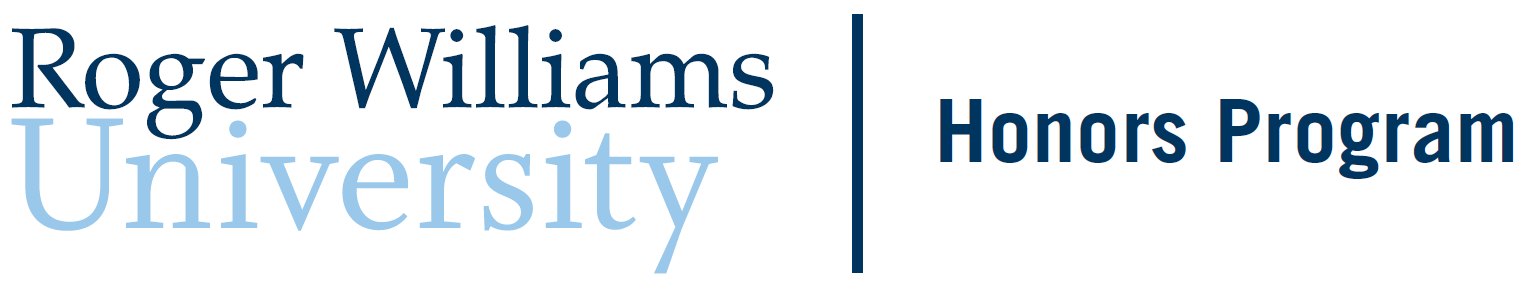 HONORS COURSE CONTRACTTo the Student:Work with your instructor to complete this form, then submit it to the Honors Office, or to honors@rwu.edu, within the first three weeks of the semester.Student’s Name (please print): ______________________________________________________	ID Number: _________________________Signature: __________________________________________	Current Status:   First Year      Sophomore      Junior      SeniorCourse #: _____________________	Course Title: ____________________________________________	Semester: ___________________	DEPT.###.##To be completed by the Instructor:Instructor’s Name (please print): ________________________________________	Signature: ______________________________________Is this contract substantially equivalent to one you have previously submitted and been approved for?  Yes - 	Please provide details in the spaces below, then skip questions 2 and 3 Course # and Title: _____________________________________________________	Semester & Year: ___________________  No - Please complete questions 2 and 3Please specify which Honors Program Outcome(s) this contract will address (see definitions on back):  	Integrated Scholarship	  Service-Learning Integration	  Civic Communication  	Critical Inquiry	  Ethical Community Involvement	  Civic Analysis of KnowledgeDoes the course inherently address the above outcomes or are adjustments required?  	The course as offered this semester inherently addresses these outcomesPlease attach the course syllabus and a typed description (one page or less) of how the outcomes will be met and assessed  	Adjustments to the course are requiredPlease attach the course syllabus and a document in which the student and instructor collaboratively answer the following questions:What will the honors student be doing that non-honors students in the course will not be doing?How do these activities extend or deepen the honors student’s learning experience in the non-honors course?How will the honors work be assessed?What co-curricular events (if any) have you designated for the Honors Contract? How does this event enhance the student’s engagement with the course or material in light of the Honors Program mission and curricular goals?To be completed by the Honors Program:	Date received: ______________	Initial: __________Committee review:	 Approved      Denied	  Date of committee decision: ______________	Initial: __________Contract completed:	 Instructor confirmation      B grade or higher      Artifacts receivedAssociate Director’s Signature: ___________________________________________________________	Date: _________________Rev. 11/8/18GUIDELINESAn Honors Contract allows an honors student to receive honors credit for a non-honors course.  It may be used as an alternative to an Honors Core course (HONR 101-105), or as an Honors enhancement to an upper-level Writing Program course (WTNG 230 and higher) or the Core Interdisciplinary Senior Seminar (CISS). Please note the following requirements:Students must be honors students in good standing.Students must have at least sophomore status for Core contracts.Students must initiate the process by consulting with the Honors Director and the instructor of the selected course during the advising period prior to the term in which the course will be taken.Students must collaborate with the instructor to complete the Contract Form.  Students and instructors commit to meeting one or more Honors Program outcomes (listed below).  Instructors are encouraged to incorporate one or more opportunities for co-curricular engagement into the course requirements and/or assignments that relate to the course outcomes and the Honors outcomes.Petitions must be completed and submitted to the Honors Program within the first three weeks of the semester. Petitions are reviewed and approved by the Curriculum subcommittee of the Honors Advisory Council.Students must earn at least a B in the course for it to be designated as honors.At the end of the semester, the Honors Office will confirm with the instructor that the student earned at least a B and successfully fulfilled the contract.  Students will be asked to provide copies of their contract assignments for possible use in Honors Program assessment.Students are limited to one Honors Contract course as an Honors Core course substitution.  Students may enroll in a second Honors Contract course as an enhancement to their upper-level WTNG or CISS class.Honors Learning Domains and OutcomesThe RWU Honors Program has six student learning outcomes organized into three learning domains:Scholarly InquiryIntegrated Scholarship: the ability to synthesize knowledge to express insight and originality through the analysis of disciplinary or multidisciplinary artifactsCritical Inquiry: the ability to critique and reflect upon knowledge to pose informed, relevant, and urgent questionsCommunity EngagementService-Learning Integration: the application of academic, empirical, and experiential knowledge to facilitate a better understanding of and approach to the strengths, concerns, and conditions of a community and its constituentsEthical Community Involvement: the ability to recognize contentious social or ethical issues and use ethical reasoning to guide one’s involvement with a community and its constituentsThe Public SphereCivic Communication: the ability to effectively and persuasively communicate the civic value of disciplinary knowledge to non-disciplinary audiencesCivic Analysis of Knowledge: analyzes and connects one or more academic fields (and its facts, theories, skills, and methodologies) to one’s own participation in civic and social lifeThe outcomes are introduced, practiced, and mastered across the Honors Curriculum.For additional guidance on developing an Honors Contract, please see the Honors Contract Guidance document.